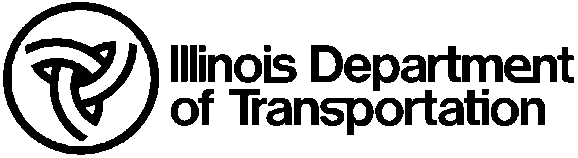 	Sieve Analysis Worksheet	Sieve Analysis Worksheet	Sieve Analysis Worksheet	Sieve Analysis Worksheet	Sieve Analysis Worksheet	Sieve Analysis Worksheet	Sieve Analysis Worksheet	Sieve Analysis Worksheet	Sieve Analysis Worksheet	Sieve Analysis Worksheet	Sieve Analysis WorksheetTest ID No.Test ID No.DateDateDateCountyStationStationLocationLocationRouteSectionSectionDepthDepthContract No.Contract No.Contract No.Job No.Job No.Job No.Job No.AASHTO Test Number (check one)AASHTO Test Number (check one)AASHTO Test Number (check one)AASHTO Test Number (check one)AASHTO Test Number (check one)AASHTO Test Number (check one)AASHTO Test Number (check one)AASHTO Test Number (check one)      T 11      T 11      T 11  T 27  T 27  T 27  T 27  T 27SieveSizeSieveSizeSieveSizeSieveSizeWeightRetainedWeightRetainedWeightRetainedPercentRetainedPercentRetainedPercentRetainedPercentRetainedCumulativeWeight RetainedCumulativeWeight RetainedCumulativeWeight RetainedCumulativeWeight RetainedCumulativeWeight RetainedCumulativeWeight RetainedCumulativePercentRetainedCumulativePercentRetainedCumulativePercentRetainedPercentPassingPercentPassingPercentPassingCorrectedPercent Passing3 in.3 in.3 in.3 in.2 1/2 in.2 1/2 in.2 1/2 in.2 1/2 in.2 in.2 in.2 in.2 in.1 1/2 in.1 1/2 in.1 1/2 in.1 1/2 in.1 in.1 in.1 in.1 in.3/4 in.3/4 in.3/4 in.3/4 in.1/2 in.1/2 in.1/2 in.1/2 in.3/8 in.3/8 in.3/8 in.3/8 in.No. 4No. 4No. 4No. 4No. 8No. 8No. 8No. 8No. 10No. 10No. 10No. 10No. 16No. 16No. 16No. 16No. 40No. 40No. 40No. 40No. 50No. 50No. 50No. 50No. 80No. 80No. 80No. 80No. 100No. 100No. 100No. 100No. 200No. 200No. 200No. 200TotalTotalTotalTotalOriginal WeightOriginal WeightOriginal WeightOriginal WeightOriginal WeightDry WeightDry WeightWashed WeightWashed WeightWashed WeightNOTES:NOTES:NOTES:NOTES:NOTES:NOTES:NOTES:NOTES:NOTES:NOTES:NOTES:NOTES:NOTES:NOTES:NOTES:NOTES:NOTES:NOTES:NOTES:NOTES:NOTES:NOTES:NOTES:NOTES:Test completed byTest completed byTest completed byTest completed byTest completed byTest completed by